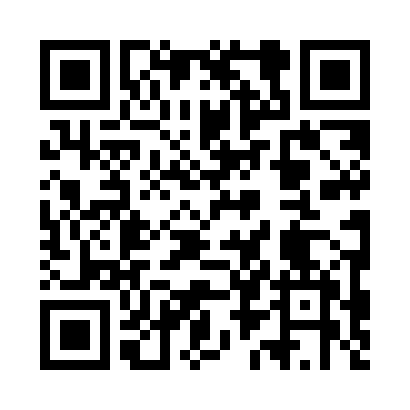 Prayer times for Bedziechow, PolandWed 1 May 2024 - Fri 31 May 2024High Latitude Method: Angle Based RulePrayer Calculation Method: Muslim World LeagueAsar Calculation Method: HanafiPrayer times provided by https://www.salahtimes.comDateDayFajrSunriseDhuhrAsrMaghribIsha1Wed2:445:1612:435:518:1110:332Thu2:405:1412:435:528:1310:363Fri2:365:1212:435:538:1510:394Sat2:325:1112:435:548:1610:425Sun2:305:0912:435:558:1810:466Mon2:295:0712:435:568:2010:497Tue2:285:0512:435:578:2110:508Wed2:275:0312:435:588:2310:509Thu2:275:0212:435:598:2410:5110Fri2:265:0012:436:008:2610:5211Sat2:254:5812:436:018:2810:5212Sun2:254:5712:436:028:2910:5313Mon2:244:5512:436:038:3110:5414Tue2:234:5412:436:038:3210:5415Wed2:234:5212:436:048:3410:5516Thu2:224:5112:436:058:3510:5617Fri2:224:4912:436:068:3710:5618Sat2:214:4812:436:078:3810:5719Sun2:204:4712:436:088:4010:5820Mon2:204:4512:436:098:4110:5821Tue2:194:4412:436:108:4310:5922Wed2:194:4312:436:108:4411:0023Thu2:194:4112:436:118:4511:0024Fri2:184:4012:436:128:4711:0125Sat2:184:3912:436:138:4811:0126Sun2:174:3812:436:148:4911:0227Mon2:174:3712:436:148:5111:0328Tue2:174:3612:446:158:5211:0329Wed2:164:3512:446:168:5311:0430Thu2:164:3412:446:168:5411:0431Fri2:164:3312:446:178:5511:05